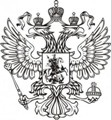 ФЕДЕРАЛЬНАЯ СЛУЖБА ГОСУДАРСТВЕННОЙ СТАТИСТИКИ (РОССТАТ)‗‗‗‗‗‗‗‗‗‗‗‗‗‗‗‗‗‗‗‗‗‗‗‗‗‗‗‗‗‗‗‗‗‗‗‗‗‗‗‗‗‗‗‗‗‗‗‗‗‗‗‗‗‗‗‗‗‗‗‗‗‗‗‗‗‗‗‗‗‗‗‗‗‗‗‗‗ТЕРРИТОРИАЛЬНЫЙ ОРГАН ФЕДЕРАЛЬНОЙ СЛУЖБЫГОСУДАРСТВЕННОЙ СТАТИСТИКИ ПО КУРСКОЙ ОБЛАСТИ (КУРСКСТАТ)РОССИЯ, . Курск, ул. Урицкого, д. 5, тел. (4712) 70-20-02, факс (4712) 70-20-09http://kurskstat.gks.ru; е-mail: stkursk@kursknet.ru‗‗‗‗‗‗‗‗‗‗‗‗‗‗‗‗‗‗‗‗‗‗‗‗‗‗‗‗‗‗‗‗‗‗‗‗‗‗‗‗‗‗‗‗‗‗‗‗‗‗‗‗‗‗‗‗‗‗‗‗‗‗‗‗‗‗‗‗‗‗‗‗‗‗‗‗‗12 СЕНТЯБРЯ 2014                                                                                                               ПРЕСС-РЕЛИЗКурскстат – главный поставщик официальной статистической информацииРоссийская статистика имеет многовековую историю, но ее роль в жизни общества неизменна во все времена, а значимость статистической информации в настоящее время стала куда выше, чем несколько  десятилетий назад. Необходимость и актуальность статистической информации возрастает с каждым днем и статистика сегодня – это окно  во внешний мир, без нее невозможно качественное управление государством, развитие отраслей и секторов экономики, территорий муниципальных образований, хозяйствующих субъектов.На территории Курской области официальным поставщиком статистической информации является Курскстат. Одна из его задач – информирование широкой общественности о социально-экономическом положении Курской области, ее городов и районов.В статистических данных, которые отражают развитие отдельных сторон жизни общества и служат информационной базой для принятия решений, каждый может найти информацию в интересующей его сфере деятельности.В 2014 году Курскстат предоставил информацию уже более 1200 потребителям.Каталогом изданий Курскстата является  ежегодно выпускаемый «Проспект информационных услуг», который содержит перечень экономико-статистических материалов с их краткой характеристикой и размещен на Интернет-сайте Курскстата http://kurskstat.gks.ru.В 2013 году Курскстатом выпущено 560 печатных изданий в виде бюллетеней, сборников и экспресс-информаций, выполненных в едином стиле с использованием эмблемы Курскстата, которая служит своеобразной визитной карточкой, а также подготовлено около 1500 информаций по индивидуальным запросам заявителей.Кроме того, Курскстат не обходит своим вниманием знаменательные даты в жизни региона. Так, подготовлены юбилейные историко-статистические сборники к 980-летию г. Курска, к 80-летию образования Курской области, которые отличаются красочным оформлением, наличием большого количества фотографий, глубокой динамикой статистических показателей.‗‗‗‗‗‗‗‗‗‗‗‗‗‗‗‗‗‗‗‗‗‗‗‗‗‗‗‗‗‗‗‗‗‗‗‗‗‗‗‗‗‗‗‗‗‗‗‗‗‗‗‗‗‗‗‗‗‗‗‗‗‗‗‗‗‗‗‗‗‗‗‗‗‗‗‗‗При использовании материалов Территориального органа Федеральной службы государственной статистики по Курской области в официальных, учебных или научных документах, а также в средствах массовой информации ссылка на источник обязательна!Т.В. Неделько(4712) 70-19-89,naselenie2010@yandex.ru